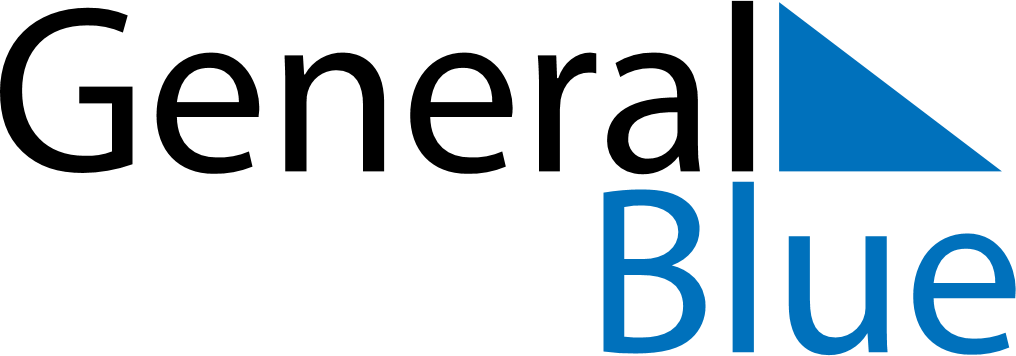 September 2024September 2024September 2024September 2024September 2024September 2024Narsaq, GreenlandNarsaq, GreenlandNarsaq, GreenlandNarsaq, GreenlandNarsaq, GreenlandNarsaq, GreenlandSunday Monday Tuesday Wednesday Thursday Friday Saturday 1 2 3 4 5 6 7 Sunrise: 6:57 AM Sunset: 9:11 PM Daylight: 14 hours and 14 minutes. Sunrise: 6:59 AM Sunset: 9:08 PM Daylight: 14 hours and 8 minutes. Sunrise: 7:02 AM Sunset: 9:05 PM Daylight: 14 hours and 2 minutes. Sunrise: 7:04 AM Sunset: 9:01 PM Daylight: 13 hours and 57 minutes. Sunrise: 7:07 AM Sunset: 8:58 PM Daylight: 13 hours and 51 minutes. Sunrise: 7:09 AM Sunset: 8:55 PM Daylight: 13 hours and 46 minutes. Sunrise: 7:11 AM Sunset: 8:52 PM Daylight: 13 hours and 40 minutes. 8 9 10 11 12 13 14 Sunrise: 7:14 AM Sunset: 8:49 PM Daylight: 13 hours and 34 minutes. Sunrise: 7:16 AM Sunset: 8:46 PM Daylight: 13 hours and 29 minutes. Sunrise: 7:19 AM Sunset: 8:43 PM Daylight: 13 hours and 23 minutes. Sunrise: 7:21 AM Sunset: 8:39 PM Daylight: 13 hours and 18 minutes. Sunrise: 7:24 AM Sunset: 8:36 PM Daylight: 13 hours and 12 minutes. Sunrise: 7:26 AM Sunset: 8:33 PM Daylight: 13 hours and 7 minutes. Sunrise: 7:29 AM Sunset: 8:30 PM Daylight: 13 hours and 1 minute. 15 16 17 18 19 20 21 Sunrise: 7:31 AM Sunset: 8:27 PM Daylight: 12 hours and 55 minutes. Sunrise: 7:33 AM Sunset: 8:24 PM Daylight: 12 hours and 50 minutes. Sunrise: 7:36 AM Sunset: 8:21 PM Daylight: 12 hours and 44 minutes. Sunrise: 7:38 AM Sunset: 8:17 PM Daylight: 12 hours and 39 minutes. Sunrise: 7:41 AM Sunset: 8:14 PM Daylight: 12 hours and 33 minutes. Sunrise: 7:43 AM Sunset: 8:11 PM Daylight: 12 hours and 27 minutes. Sunrise: 7:46 AM Sunset: 8:08 PM Daylight: 12 hours and 22 minutes. 22 23 24 25 26 27 28 Sunrise: 7:48 AM Sunset: 8:05 PM Daylight: 12 hours and 16 minutes. Sunrise: 7:51 AM Sunset: 8:02 PM Daylight: 12 hours and 11 minutes. Sunrise: 7:53 AM Sunset: 7:58 PM Daylight: 12 hours and 5 minutes. Sunrise: 7:55 AM Sunset: 7:55 PM Daylight: 11 hours and 59 minutes. Sunrise: 7:58 AM Sunset: 7:52 PM Daylight: 11 hours and 54 minutes. Sunrise: 8:00 AM Sunset: 7:49 PM Daylight: 11 hours and 48 minutes. Sunrise: 8:03 AM Sunset: 7:46 PM Daylight: 11 hours and 43 minutes. 29 30 Sunrise: 8:05 AM Sunset: 7:43 PM Daylight: 11 hours and 37 minutes. Sunrise: 8:08 AM Sunset: 7:40 PM Daylight: 11 hours and 31 minutes. 